ЗАДАНИЕ  6 классна 18.05-23.05.2020г.по предмету «Рисунок»преподаватель Лебедев Василий Юрьевичтелефон, Вайбер 8-904-594-94-57, электронная почта dchi.7@mail.ruВыполнить натюрморт из геометрических и драпировок со складками. Материал: карандаш. Формат: А3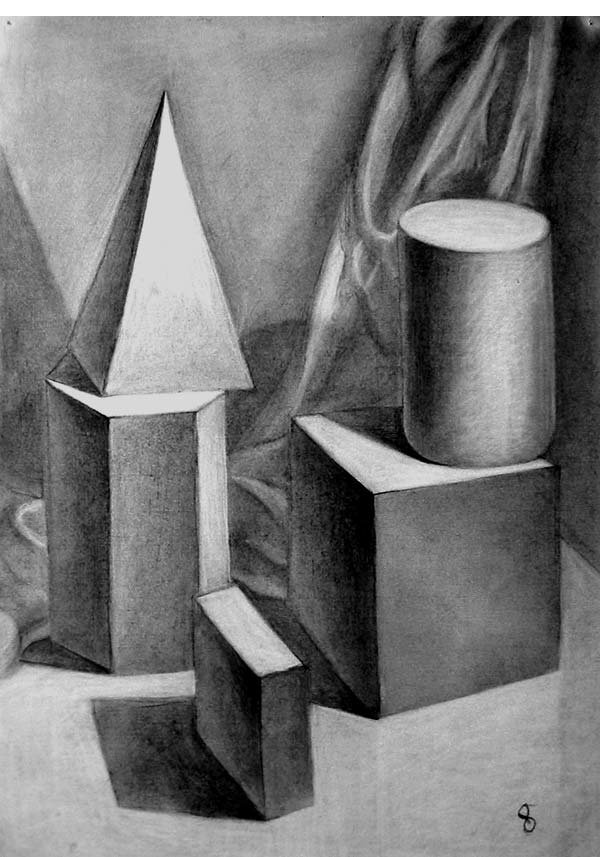 